SCHOOL WEBSITE:  https://secure1.nbed.nb.ca/sites/ASD-W/Chipman/Pages/default.aspx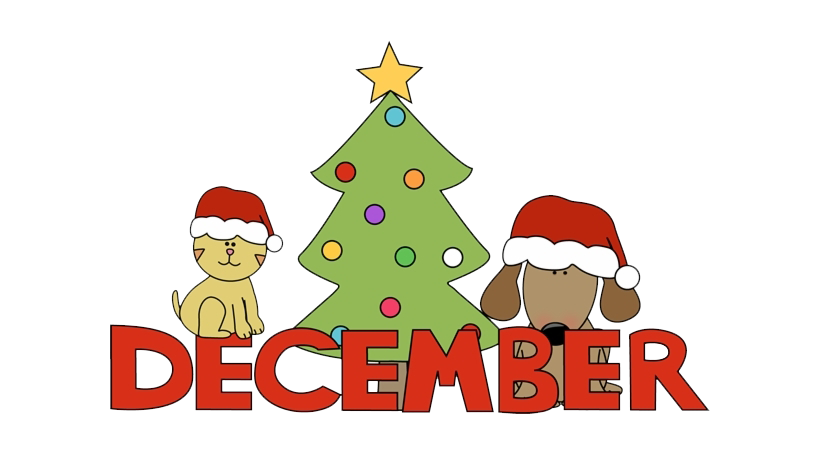                                                               2021SundayMondayTuesdayTuesdayWednesdayWednesdayThursdayThursdayFridaySaturday11234112No School for Students½ Day PL½ Day Parent/Teacher 1-3pm 5677889910111213141415151616171819202121222223232425Red/Green DayChristmas Hat/Headband DayChristmas Hat/Headband DayChristmas Sweater/T-shirt dayChristmas Sweater/T-shirt dayChristmas PJ DayLAST DAY FOR STUDENTSChristmas PJ DayLAST DAY FOR STUDENTS CHRISTMAS EVECHRISTMAS262728282929303031JANUARY 10TH – FIRST DAY BACK FOR STUDENTSJANUARY 10TH – FIRST DAY BACK FOR STUDENTSJANUARY 10TH – FIRST DAY BACK FOR STUDENTSJANUARY 10TH – FIRST DAY BACK FOR STUDENTSJANUARY 10TH – FIRST DAY BACK FOR STUDENTSJANUARY 10TH – FIRST DAY BACK FOR STUDENTSJANUARY 10TH – FIRST DAY BACK FOR STUDENTSJANUARY 10TH – FIRST DAY BACK FOR STUDENTSJANUARY 10TH – FIRST DAY BACK FOR STUDENTSJANUARY 10TH – FIRST DAY BACK FOR STUDENTS